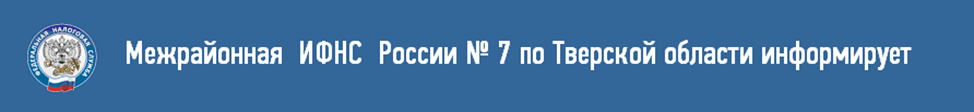 Об уплате страховых взносов индивидуальными предпринимателямиИндивидуальные предприниматели, не производящие выплаты и иные вознаграждения физическим лицам, уплачивают за себя страховые взносы на обязательное пенсионное страхование и на обязательное медицинское страхование.Освобождение плательщиков страховых взносов - индивидуальных предпринимателей, временно приостановивших предпринимательскую деятельность, от обязанностей по уплате страховых взносов, не предусмотрено. Исключение составляют определенные периоды, например, прохождения военной службы, ухода одного из родителей за каждым ребенком до достижения им возраста полутора лет, ухода за инвалидом I группы, ребенком-инвалидом или за лицом, достигшим возраста 80 лет, и за др.,  в течение которых ими не осуществлялась соответствующая деятельность. Данные периоды включаются в страховой стаж, учитываемый при определении права таких лиц на трудовую пенсию.Уплата индивидуальными предпринимателями страховых взносов осуществляется независимо от возраста, вида осуществляемой деятельности и факта получения от нее доходов в конкретном расчетном периоде.В соответствии с законодательством РФ,  гражданин вправе заниматься предпринимательской деятельностью без образования юридического лица с момента государственной регистрации в качестве индивидуального предпринимателя. Процедура государственной регистрации носит заявительный характер, то есть не регистрирующий орган, а сам гражданин решает вопросы о целесообразности выбора данного вида деятельности, готовности к ее осуществлению, наличии необходимого имущества, денежных средств, образования, навыков и т.п., равно как и о том, способен ли он нести обременения, вытекающие из правового статуса индивидуального предпринимателя.Таким образом, обязанность по уплате страховых взносов на обязательное пенсионное страхование и обязательное медицинское страхование у индивидуального предпринимателя возникает с момента приобретения статуса индивидуального предпринимателя и до момента исключения из Единого государственного реестра индивидуальных предпринимателей в связи с прекращением деятельности физического лица в качестве индивидуального предпринимателя.Напоминаем, сумма годового фиксированного взноса в 2017 году  составляет 27 990,00 рублей, из них: 23 400,00 руб. – пенсионные отчисления, 4590,00 руб. – отчисления на ОМС. Оплатить указанные суммы необходимо до 31 декабря 2017 года.